ФИНАНСОВЫЙ УНИВЕРСИТЕТ ПРИ ПРАВИТЕЛЬСТВЕ РОССИЙСКОЙ ФЕДЕРАЦИИ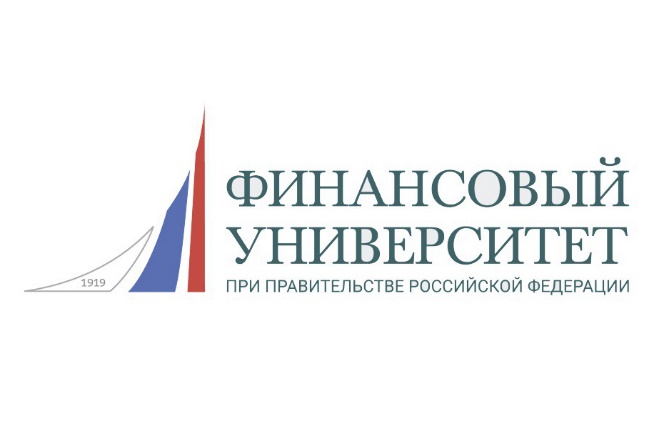 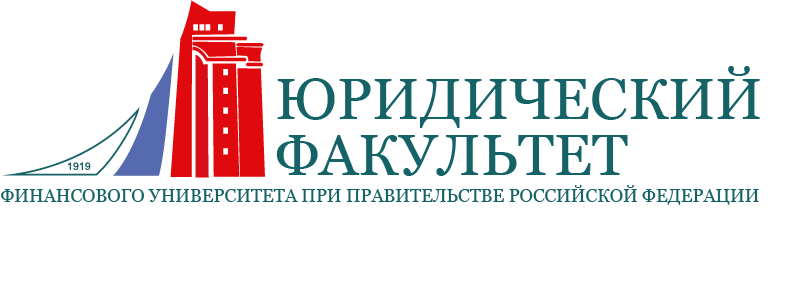 Юридический факультетДепартамент международного и публичного праваПрограмма Международной научно-практической конференции«Правовые и финансово-экономические средства достижения целей устойчивого развития»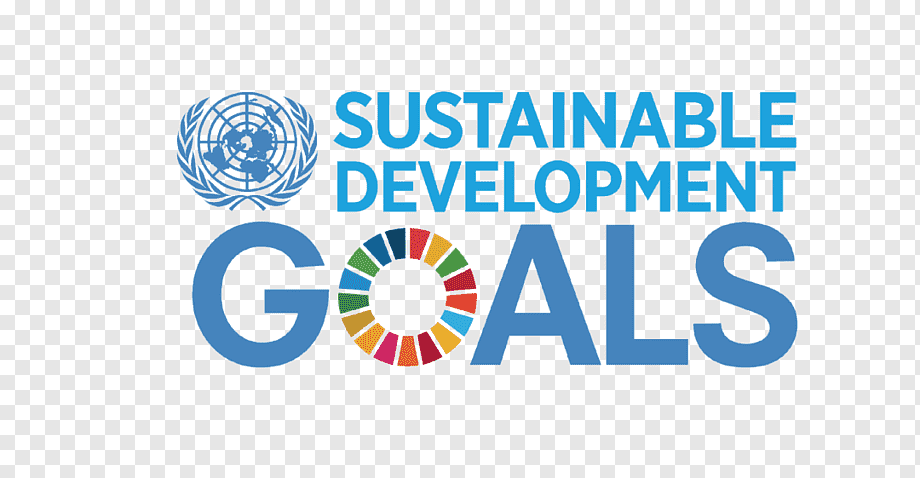 28 октября 2021 года Российская Федерация, город МоскваОрганизационный комитет конференцииРучкина Гульнара Флюровна, декан Юридического факультета, профессор Департамента правового регулирования экономической деятельности Юридического факультета ФГОБУ ВО «Финансовый университет при Правительстве Российской Федерации», д.ю.н., профессор, Почетный работник высшего профессионального образования Российской ФедерацииЛапина Марина Афанасьевна, главный научный сотрудник, профессор Департамента международного и публичного права Юридического факультета ФГОБУ ВО «Финансовый университет при Правительстве Российской Федерации», д.ю.н., профессорАлексеева Диана Геннадьевна, руководитель Департамента международного и публичного права Юридического факультета ФГОБУ ВО «Финансовый университет при Правительстве Российской Федерации», д.ю.н., профессорДемченко Максим Владимирович, заместитель декана Юридического факультета по научной работе, доцент Департамента правового регулирования экономической деятельности Юридического факультета ФГОБУ ВО «Финансовый университет при Правительстве Российской Федерации», к.ю.н., доцентПрограммный комитет конференции Васильева Оксана Николаевна, доцент Департамента правового регулирования экономической деятельности, ФГОБУ ВО «Финансовый университет при Правительстве Российской Федерации», к.ю.н., доцент Исмаилов Исмаил Шапурович, заместитель декана Юридического факультета по дополнительному профессиональному образованию и магистратуре, старший преподаватель Департамента международного и публичного права Юридического факультета ФГОБУ ВО «Финансовый университет при Правительстве Российской Федерации», к.ю.н.Демченко Максим Владимирович, заместитель декана Юридического факультета по научной работе, доцент Департамента правового регулирования экономической деятельности Юридического факультета ФГОБУ ВО «Финансовый университет при Правительстве Российской Федерации», к.ю.н., доцентСимаева Евгения Петровна, доцент Департамента международного и публичного права Юридического факультета ФГОБУ ВО «Финансовый университет при Правительстве Российской Федерации», к.ю.н., доцентГригоров Кирилл Николаевич, ассистент Департамента международного и публичного права Юридического факультета ФГОБУ ВО «Финансовый университет при Правительстве Российской Федерации»Регламент работы Пленарное заседание 11:00 – 12:20Работа секций 12:30-16:00Пленарное заседание (11:00 – 12:20) Ссылка для подключения на платформе Microsoft Teams:https://teams.microsoft.com/l/meetup-join/19%3ameeting_YjNlYTg2N2ItNGJlZi00M2I2LWIyOGQtODc4ODVlODhjNzg5%40thread.v2/0?context=%7b%22Tid%22%3a%22c8c69aae-32ba-43d1-9f59-f98c95fb227b%22%2c%22Oid%22%3a%226b8a798e-9437-44c2-bfe8-2156dca708bf%22%7dМодераторыРучкина Гульнара Флюровна, декан Юридического факультета, профессор Департамента правового регулирования экономической деятельности, ФГОБУ ВО «Финансовый университет при Правительстве Российской Федерации», д.ю.н., профессор, Почетный работник высшего профессионального образования Российской ФедерацииЛапина Марина Афанасьевна, главный научный сотрудник, профессор Департамента международного и публичного права, ФГОБУ ВО «Финансовый университет при Правительстве Российской Федерации», д.ю.н., профессор MALapina@fa.ruВыступления:Приветственное слово Декана Юридического факультета, профессора Департамента правового регулирования экономической деятельности Финансового университета при Правительстве Российской Федерации», доктора юридических наук, профессора, Почетного работника высшего профессионального образования Российской Федерации Гульнары Флюровны Ручкиной Пленарные доклады:Лапина Марина Афанасьевна, главный научный сотрудник, профессор Департамента международного и публичного права ФГОБУ ВО «Финансовый университет при Правительстве Российской Федерации», д.ю.н., профессор  MALapina@fa.ruТема выступления: «Институт финансового контроля для достижения целей устойчивого развития»Трунцевский Юрий Владимирович, ведущий научный сотрудник отдела методологии противодействия коррупции, Институт законодательства и сравнительно правоведения при Правительстве; профессор кафедры уголовной политики, Академия управления МВД России, д.ю.н., профессорtrunzev@yandex.ruТема выступления: «Оценка последствий финансовых преступлений и вопросы криминализации» Мадански Цветан Стефанов, доктор наук, главный ассистент СУ «Св. Климент Орхидски», София, Болгария E-mail: tzvetan_madanski@feb.uni-sofia.bgТема выступления: «Таможенный контроль трафика продукции, нарушающей права интеллектуальной собственности. Влияние производства и торговли фальшивой и контрафактной продукции на некоторые секторы экономики Европейского Союза»  Понкин Игорь Владиславович, профессор кафедры государственного и муниципального управления Института государственной службы и управления Российской академии народного хозяйства и государственной службы при Президенте РФ, д.ю.н., профессор E-mail: i@lenta.ruТема выступления: «Применение концепта управления выгодами в государственном управлении»Гуринович Александр Георгиевич, профессор кафедры административного и финансового права Международно-правового факультета МГИМО МИД России, д.ю.н., профессорE-mail: gurinovich.ag@yandex.ruТема выступления: «О приоритетах совершенствования организационно-правового механизма управления государственной гражданской службой как средства достижения устойчивого развития»Секция №1: «Публичное управление для достижения целей устойчивого развития»Время работы секции: 12:30-16:00Ссылка для подключения на платформе Microsoft Teams:https://teams.microsoft.com/l/meetup-join/19%3ameeting_ZTFhNDFiODMtMWZmNi00YTRiLWFkYWItNmU3ZTI1N2RjYjE5%40thread.v2/0?context=%7b%22Tid%22%3a%22c8c69aae-32ba-43d1-9f59-f98c95fb227b%22%2c%22Oid%22%3a%226b8a798e-9437-44c2-bfe8-2156dca708bf%22%7dМодераторы:  Попова Анна Владиславовна, профессор Департамента международного и публичного права, ФГОБУ ВО «Финансовый университет при Правительстве Российской Федерации», к.филос. н., д.ю.н., доцент Горохова  Светлана Сергеевна, доцент Департамента международного и публичного права, ФГОБУ ВО «Финансовый университет при Правительстве Российской Федерации», к.ю.н., доцент  Выступления Асон Татьяна Анатольевна, доцент Департамента мировой экономики и международного бизнеса, ФГОБУ ВО «Финансовый университет при Правительстве Российской Федерации», к.э.н., доцент  E-mail: taason@fa.ruТема выступления: «Достижение целей устойчивого развития в постпандемический период (на примере МСП Китайской народной республики)»Багреева Елена Геннадьевна,  профессор Департамента международного и публичного права, ФГОБУ ВО «Финансовый университет при Правительстве Российской Федерации»,, д.ю.н., профессор Тема выступления:  "О балансе правовых и социокультурных регуляторов в достижении устойчивого развития страны"Бочкова Светлана Сергеевна, доцент Департамента правового регулирования экономической деятельности,  ФГОБУ ВО «Финансовый университет при Правительстве Российской Федерации», к.ю.н., доцентТема выступления: «Структура инвестиционного портфеля НПФ: влияние изменений в нормативно-правовом регулировании на развитие деятельности негосударственного пенсионного страхования»Варфаловский Александр Владимирович, зам.директора Центра системных экономических исследований, Варфаловская Розалия Александровна, к.э.н. ведущий научный сотрудник Института Дальнего Востока E-mail:  vra2005@yandex.ruТема выступления: «Зарубежный опыт для России - устойчивое развитие Китая»Голоскоков Леонид Викторович, ведущий научный сотрудник научно-исследовательского отдела факультета подготовки научно-педагогических кадров и организации научно-исследовательской работы, Московская  академии Следственного комитета Российской Федерации, доктор юридических наук, доцентE-mail:  l.v.goloskokov@mail.ruТема выступления: «Правовые и финансово-экономические средства достижения целей устойчивого развития» Горохова  Светлана Сергеевна, доцент Департамента международного и публичного права, ФГОБУ ВО «Финансовый университет при Правительстве Российской Федерации», к.ю.н., доцент  Тема выступления: «Актуальные вопросы состояния рынка государственных закупок в Российской Федерации»Демченко Максим Владимирович, заместитель декана Юридического факультетапо научной работе, доцент Департамента правового регулирования экономической деятельности,  ФГОБУ ВО «Финансовый университет при Правительстве Российской Федерации»,к.ю.н., доцентТема выступления: «Специальные правовые режимы: опыт создания и функционирования»Ефимова Нина Александровна, старший преподаватель Департамента правового регулирования экономической деятельности, ФГОБУ ВО «Финансовый университет при Правительстве Российской Федерации», к.ю.н.Тема выступления: «Некоторые аспекты проведения внешнеэкономической политики государств-членов ЕАЭС в целях устойчивого развития»Ковалева Наталья Витальевна, профессор Департамента международного и публичного права, ФГОБУ ВО «Финансовый университет при Правительстве Российской Федерации», д.ю.н.Тема выступления: «Детализация правового регулирования для достижения целей устойчивого развития»Куракин Алексей Валентинович, профессор Департамента международного и публичного права ФГОБУ ВО «Финансовый университет при Правительстве Российской Федерации», д.ю.н., профессор Тема выступления: «Предоставление государственных услуг в интересах устойчивого развития»Остроушко Александр Владимирович, доцент Департамента международного и публичного права, ФГОБУ ВО «Финансовый университет при Правительстве Российской Федерации», к.ю.н., доцентТема выступления: «Правовое регулирование цифровизации как условие достижения целей устойчивого развития» Петрыкина Наталья Ивановна, доцент кафедры административного и финансового права Международно-правового факультета, МГИМО МИД России, к.ю.н., доцент E-mail: npetrykina@yandex.ruТема выступления: «Концептуальные основы публично-правового регулирования информационных отношений в контексте устойчивого развития»Пожарский Дмитрий Владимирович, профессор Департамента международного и публичного права, ФГОБУ ВО «Финансовый университет при Правительстве Российской Федерации», д.ю.н., доцентТема выступления: «Функциональность и дисфункциональность государства в контексте публичного управления и устойчивого развития российского общества»Попова Анна Владиславовна, профессор Департамента международного и публичного права, ФГОБУ ВО «Финансовый университет при Правительстве Российской Федерации», к.филос. н., д.ю.н., доцентТема выступления: «Цифровой суверенитет государства: к вопросу о возможности правового регулирования»Попова Наталья Федоровна, профессор Департамента международного и публичного права, ФГОБУ ВО «Финансовый университет при Правительстве Российской Федерации», д.ю.н., профессорТема выступления: «Цифровое настоящее и будущее  государственного управления»Семьянов Евгений Викторович, управляющий партнер Адвокатского бюро г. Москвы «Семьянов, Бутин и партнеры», к.ю.н.Е-mail: eugeny24@mail.ru Тема выступления: «Устойчивое развитие: хаотичный порядок или порядок из хаоса (стоит ли уничтожать систему права)»Секция №2: «Финансы и реальный сектор экономики: институциональные и правовые тенденции для достижения целей устойчивого развития»Время работы секции: 12:30-16:00Ссылка для подключения на платформе Microsoft Teams:https://teams.microsoft.com/l/meetup-join/19%3ameeting_ZmM4ZmE5NjQtYTI0ZS00YTQzLWE5OTktOTc4NzJmZjkzZmU2%40thread.v2/0?context=%7b%22Tid%22%3a%22c8c69aae-32ba-43d1-9f59-f98c95fb227b%22%2c%22Oid%22%3a%226b8a798e-9437-44c2-bfe8-2156dca708bf%22%7dМодераторы:Алексеева Диана Геннадьевна, руководитель Департамента международного и публичного права, ФГОБУ ВО «Финансовый университет при Правительстве Российской Федерации», д.ю.н., профессорВасильева Оксана Николаевна, доцент Департамента правового регулирования экономической деятельности, ФГОБУ ВО «Финансовый университет при Правительстве Российской Федерации», к.ю.н., доцентВыступленияАлешин Дмитрий Юрьевич, Генеральный директор ООО "Корпорация права"E-mail: dmitriy574@yandex.ruТема выступления: "Частноправовые и публично-правовые механизмы регулирования отношений в сфере долевого строительства: эволюция и взаимодействие ради достижения целей устойчивого развития"Бобрышев Вячеслав Анатольевич, практикующий юрист, член Международной полицейской ассоциации, к.ю.н.E-mail: va.bobrishev@gmail.comТема выступления: «ОСНОВНЫЕ НАПРАВЛЕНИЯ СТРАТЕГИИ УСТОЙЧИВОГО РАЗВИТИЯ РЫНКА ИНТЕЛЛЕКТУАЛЬНОЙ СОБСТВЕННОСТИ В УСЛОВИЯХ ЭКОНОМИЧЕСКИХ САНКЦИЙ»Борисова Ольга Викторовна, доцент департамента общественных финансов ФГОБУ ВО «Финансовый университет при Правительстве Российской Федерации», к.э.н., доцентolvborisova@fa.ru Тема выступления: «Подходы к государственному регулированию альтернативного онлайн-финансирования» Васильева Оксана Николаевна, доцент Департамента правового регулирования экономической деятельности, ФГОБУ ВО «Финансовый университет при Правительстве Российской Федерации», к.ю.н., доцент Тема выступления: «Развитие налогового контроля в условиях цифровизации»Горбунова Ольга Анатольевна, доцент Департамента мировой экономики и международного бизнеса, ФГОБУ ВО «Финансовый университет при Правительстве Российской Федерации», к.э.н., доцентТема выступления: «Проблемы  реализации стратегий устойчивого развития  ТНК нефтегазового сектора РФ»Дахненко Светлана Сергеевна, доцент Департамента правового регулирования экономической деятельности, ФГОБУ ВО «Финансовый университет при Правительстве Российской Федерации», к.ю.н., доцентТема выступления: «Совершенствование правового регулирования отношений в сфере закупок для государственных и муниципальных нужд»Курныкина Ольга Васильевна, Профессор департамента аудита и корпоративной отчетности факультета налогов, аудита и бизнес-анализа, ФГОБУ ВО «Финансовый университет при Правительстве Российской Федерации», д.э.н., доцент ovkurnykina@fa.ruТема выступления: «Пути развития надзора за отчетностью банков в условиях цифровизации»Лапин Андрей Викторович, старший научный сотрудник Лаборатории макроэкономического анализа и прогнозирования, Институт проблем рынка РАН, к.ю.н.E-mail: LapinAndrey@indox.ruТема выступления: «Устойчивое развитие России при мировой тенденции отказа от невозобновляемых источников энергии»Матвеева Наталья Алексеевна, доцент Департамента правового регулирования экономической деятельности,  ФГОБУ ВО «Финансовый университет при Правительстве Российской Федерации», к.ю.н., доцентТема выступления: «Сведения реестра актов гражданского состояния как альтернатива переписи населения»Морковкин Дмитрий Евгеньевич, доцент Департамента экономической теории, ФГОБУ ВО "Финансовый университет при Правительстве РФ". к.э.н., доцентТема выступления: «Государственное регулирование промышленности и реального сектора российской экономики в концепции устойчивого развития и Индустрии 4.0: проблемы и перспективы»Моторина Анна Алексеевна, заместитель начальника отдела международных организаций и договоров Департамента внешнеэкономического сотрудничества и развития топливных рынков, Министерство энергетики Российской Федерации E-mail: motorina_anya@mail.ruТема выступления: «Правовое регулирование нефтегазовых доходов бюджета: российский и международный опыт»Петюкова Оксана Николаевна, профессор Департамента международного и публичного права, ФГОБУ ВО «Финансовый университет при Правительстве Российской Федерации», д.ю.н.Тема выступления: «Правовая политика содействия занятости населения в контексте устойчивого развития экономики: основные подходы к совершенствованию»Правкин Сергей Алексеевич, доцент кафедры «Административное право, экологическое право, информационное право», Российский университет транспорта (МИИТ), к.ю.н., доцент;Смирнова Вера Владимировна, доцент кафедры «Административное право, экологическое право, информационное право», Российский университет транспорта (МИИТ), к.ю.н., доцентE-mail: veryvera@list.ruТема выступления: «Технологии инвестиционного сотрудничества для достижения целей устойчивого развития в транспортной сфере»Ромашкова Ирина Ивановна, заместитель декана Юридического факультетапо учебной работе, доцент Департамента правового регулирования экономической деятельности,  ФГОБУ ВО «Финансовый университет при Правительстве Российской Федерации», к.ю.н., доцентТема выступления: «Особенности корпоративного управления в компаниях с государственным участием»Ручкина Гульнара Флюровна, декан Юридического факультета, профессор Департамента правового регулирования экономической деятельности, ФГОБУ ВО «Финансовый университет при Правительстве Российской Федерации», д.ю.н., профессор, Почетный работник высшего профессионального образования Российской ФедерацииТема выступления: «Государственное регулирование создания и развития банковских экосистем»Ручкина Маргарита Олеговна, магистрант Юридического факультета Финансового университета при Правительстве Российской Федерации Тема выступления: «Формы государственной поддержки и их значение для развития малого и среднего предпринимательства»Симаева Евгения Петровна, доцент Департамента международного и публичного права, ФГОБУ ВО «Финансовый университет при Правительстве Российской Федерации», к.ю.н., доцентТема выступления: «Институционально-правовые факторы развития" зеленой" экономики в России» Свиридова Екатерина Александровна, доцент Департамента правового регулирования экономической деятельности, ФГОБУ ВО "Финансовый университет при Правительстве Российской Федерации", к.ю.н., доцентТема выступления: «Залог исключительных прав как эффективный инструмент достижения целей устойчивого развития»Скогорева Марина Алексеевна, начальник юридического отдела Саморегулируемой организации Ассоциации строительных компаний «Межрегиональный строительный комплекс»,Член Комитета по страхованию, охране труда и финансовым инструментам строительного рынка Ассоциации «Национальное объединение строителей»,Член Комитета по саморегулированию Ассоциации «Национальное объединение изыскателейи проектировщиков», г. Москва, РоссияE-mail:skogorevamarina@mail.ruТема выступления: «Проблемы обеспечения ответственности саморегулируемых организаций в области строительства по обязательствам своих членов»Юлова Екатерина Сергеевна, доцент Департамента правового регулирования экономической деятельности, ФГОБУ ВО "Финансовый университет при Правительстве Российской Федерации", к.ю.н., доцентТема выступления: «Совершенствование правового регулирования продажи имущества банкротов как средство достижения целей устойчивого развития»Секция №3: «Финансовый контроль в контексте достижения целей устойчивого развития»Время работы секции: 12:30-16:00Ссылка для подключения на платформе Microsoft Teams:https://teams.microsoft.com/l/meetup-join/19%3ameeting_NTNiZDQxZjktZTA1NS00NzZjLTg2MjktZjVhODQ2Zjc5YmMy%40thread.v2/0?context=%7b%22Tid%22%3a%22c8c69aae-32ba-43d1-9f59-f98c95fb227b%22%2c%22Oid%22%3a%226b8a798e-9437-44c2-bfe8-2156dca708bf%22%7dМодераторы:Лапина Марина Афанасьевна, главный научный сотрудник, профессор Департамента международного и публичного права, ФГОБУ ВО «Финансовый университет при Правительстве Российской Федерации», д.ю.н., профессор Тория Рита Александровна, профессор Департамента международного и публичного права, ФГОБУ ВО «Финансовый университет при Правительстве Российской Федерации», д.ю.н., доцентВыступления Асадов Батырбек Махмутович, консультант Управления по борьбе с картелями ФАС РоссииE-mail: asadov.bm@gmail.comТема выступления: «Роль антимонопольного органа в достижении целей устойчивого развития Российской Федерации»Белогруд Игорь Николаевич, профессор Департамента психологии и развития человеческого капитала, ФГОБУ ВО «Финансовый университет при Правительстве Российской Федерации», д.н., профессор Тема выступления: «Совершенствование правового администрирования для устойчивого развития предприятия»Баракина Елена Юрьевна, преподаватель Департамента международного и публичного права, ФГОБУ ВО «Финансовый университет при Правительстве Российской Федерации», к.ю.н.Тема выступления: «Некоторые аспекты цифровизации налогового администрирования» Воробьев Игорь Петрович, ведущий советник Департамента финансовой политики, Министерство финансов Российской ФедерацииE-mail: V_i_p_88@mail.ruТема выступления: «Финансово-правовое регулирование банковского кредитования в жилищном строительстве в рамка достижения национальны целей развития до 2030 года»Гацко Михаил Фёдорович, доцент департамента Международного и публичного права, ФГОБУ ВО «Финансовый университет при Правительстве Российской Федерации», к.н.Тема выступления: «Правовые основы самообложения граждан в Российской Федерации: теория и практика»Головченко Оксана Николаевна, старший преподаватель Департамента международного и публичного права, ФГОБУ ВО «Финансовый университет при Правительстве Российской Федерации», к.ю.н.Тема выступления: «Институт налогового администрирования, нацеленный на устойчивое развитие Российской Федерации»Дегтярёв Михаил Владимирович, губернатор Хабаровского края, кандидат юридических наукE-mail: mvdegtyarev@adm.khv.ruТема выступления: «К вопросу о регуляторной гильотине»Ельникова Елена Васильевна, доцент кафедры предпринимательского и корпоративного права, Московский государственный юридический университет имени О.Е. Кутафина (МГЮА), к.ю.н., доцентE-mail: femida-67@yandex.ruТема выступления: «Осуществление федерального (государственного) надзора в области безопасного обращения с пестицидами и агрохимикатами при производстве сельсеохозяйственной продукции: новеллы законодательства»Ильин Александр Юрьевич, доцент Департамента международного и публичного права, ФГОБУ ВО «Финансовый университет при Правительстве Российской Федерации», к.ю.н., доцентТема выступления: «Должная осмотрительность налогоплательщика как критерий обоснованности налоговой выгоды»Исмаилов Исмаил Шапурович, заместитель декана Юридического факультета по дополнительному профессиональному образованию и магистратуре, старший преподаватель Департамента международного и публичного права, ФГОБУ ВО «Финансовый университет при Правительстве Российской Федерации», к.ю.н.Тема выступления: «Трансформация банковских и валютных отношений в контексте цифровизации»Липатова Инна Владимировна, доцент кафедры «Государственный финансовый контроль и казначейское дело», ФГОБУ ВО «Финансовый университет при Правительстве Российской Федерации», к.э.н., доцентТема выступления: «Совершенствование финансового контроля в среднесрочной перспективе»Макашина Ольга Владиленовна, профессор Департамента общественных финансов Финансового факультета, ФГОБУ ВО «Финансовый университет при Правительстве Российской Федерации», д.э.н., профессорТема выступления: «Финансовая устойчивость государства как условие для достижения целей устойчивого развития»Матвеев Игорь Валентинович, доцент Департамента правового регулирования экономической деятельности,  ФГОБУ ВО «Финансовый университет при Правительстве Российской Федерации»,, к.ю.н., доцентТема выступления: «Проблемы финансового контроля за ценообразованием зрелищных услуг в государственных и муниципальных организациях»Матвеева Елена Юрьевна,  доцент Департамента международного и публичного права, ФГОБУ ВО «Финансовый университет при Правительстве Российской Федерации»,  к.ю.н.;Боос Георгий Валентинович, член Правления РСПП, к.т.н., доцентТема выступления: «Попытка введения ретроспективного налогообложения дивидендов: обсуждение в деловом сообществе» Матвиенко Галина Владимировна, доцент Департамента международного и публичного права, ФГОБУ ВО «Финансовый университет при Правительстве Российской Федерации», к.ю.н., доцентТема выступления: «Индикаторы риска нарушения таможенных правил физическими лицами»Михайлова-Големинова Савина Иванова, доктор наук, доцент Кафедры экономики и управления по отраслям экономического факультета Софийского Университета «Св.Климент Охридски», руководитель мастерской программы «Экономика и управление публичных ресурсов» E-mail: mihajlova@uni-sofia.bgТема выступления: «Sustainable Governance of the State-owned Enterprises: the Bulgarian Case / Устойчивое управление государственными предприятиями: пример Болгарии»Овчинникова Лариса Ивановна, доцент Департамента международного и публичного права, ФГОБУ ВО «Финансовый университет при Правительстве Российской Федерации», к.ю.н., доцентТема выступления: «Некоторые особенности использования современных технологий в таможенном регулировании электронной торговли в России»Орлова Наталья Анатольевна, Советник государственной гражданской службы Российской Федерации 2 класса, заместитель начальника Межрайонной инспекции Федеральной налоговой службы Российской Федерации № 17 по Московской области, г. Москва, Россия.E-mail: natali__orlova@mail.ruТема выступления: «Совершенствование налогового контроля для обеспечения устойчивого развития». Полежарова Людмила Владимировна, доцент Департамента налогов и налогового администрирования, ФГОБУ ВО «Финансовый университет при Правительстве Российской Федерации», к.э.н., доцентТема выступления: «Модернизация налогового администрирования в международной сфере: новая архитектура и институциональная структура»Рузакова Ольга Александровна, профессор Департамента правового регулирования экономической деятельности,  ФГОБУ ВО «Финансовый университет при Правительстве Российской Федерации»; профессор, МГИМО МИД России, д.ю.н., профессорТема выступления: «Цифровая реформа» в сфере государственного управления и правосудия (межотраслевой аспект)»Тимофеев Станислав Владимирович, декан Юридического факультета Российского государственного гуманитарного университета, д.ю.н., профессорE-mail: timofeev2006@yandex.ruТема выступления: «Финансово-правовые методы достижения устойчивого экономического роста в условиях кризиса»Шахмаметьев Алексей Алимович, профессор  кафедра административного и финансового права МГИМО МИД России, д.ю.н., профессорE-mail: shaxaa@mail.ru Тема выступления: «Правовое регулирование процессов деофшоризации как фактор устойчивого развития российской экономики»Секция №4: «Государственное принуждение в финансовой сфере в условиях устойчивого развития»Время работы секции: 12:20-16:00Ссылка для подключения на платформе Microsoft Teams:https://teams.microsoft.com/l/meetup-join/19%3ameeting_OTJlOWUzOGMtNThhOS00OWNjLTg0MGQtZGYxYTI2MmM2ZTBm%40thread.v2/0?context=%7b%22Tid%22%3a%22c8c69aae-32ba-43d1-9f59-f98c95fb227b%22%2c%22Oid%22%3a%226b8a798e-9437-44c2-bfe8-2156dca708bf%22%7dМодераторы:Батюкова Вера Евгеньевна, доцент Департамента международного и публичного права, ФГОБУ ВО «Финансовый университет при Правительстве Российской Федерации», к.ю.н., доцентКрасненкова Елена Валерьевна, доцент Департамента международного и публичного права, ФГОБУ ВО «Финансовый университет при Правительстве Российской Федерации», к.ю.н., доцентВыступления Базилев Андрей Александрович, и.о. главного юрисконсульта Отдела правового сопровождения проектов и разработки нормативных правовых актов ФГАУ НИИ "Восход" E-mail: bazilev1990@gmail.comТема выступления: «Выявление и пресечение деятельности нелегальных участников финансового рынка» Батюкова Вера Евгеньевна, доцент Департамента международного и публичного права, ФГОБУ ВО «Финансовый университет при Правительстве Российской Федерации», к.ю.н., доцентТема выступления: «Уголовно-правовая политика в отношении преступлений, совершаемых в финансовой сфере»Григорьева Наталья Владимировна, доцент Департамента международного и
публичного права, ФГОБУ ВО «Финансовый университет при Правительстве Российской
Федерации», к.ю.н., доцентТема выступления: «Обеспечение доступа к правосудию как цель устойчивого развития»Зарина Александра Михайловна, доцент Департамента международного и публичного права Финансового университета при Правительстве РФ, доцент кафедры уголовного права Московского университета МВД России им. В.Я. Кикотя, к.ю.н., доцентТема выступления: «Вопросы практики применения статьи 39 УК РФ при квалификации налоговых преступлений» Красненкова Елена Валерьевна, доцент Департамента международного и публичного права, ФГОБУ ВО «Финансовый университет при Правительстве Российской Федерации», к.ю.н., доцентТема выступления: «Фискальная политика как противодействие социальному неравенству» Малахова Вероника Юрьевна, доцент Департамента международного и публичного права, ФГОБУ ВО «Финансовый университет при Правительстве Российской Федерации», к.ю.н., доцентТема выступления: «Особенности предмета финансово-экономических преступлений: проблемы квалификации, пути решения»Николаева Юлия Валентиновна, профессор Департамента международного и публичного права, ФГОБУ ВО «Финансовый университет при Правительстве Российской Федерации», д.ю.н., доцентТема выступления: «Новый Национальный план противодействия коррупции на 2021-2024 годы и реформирование уголовного законодательства»Попова Ольга Владимировна, доцент Департамента международного и публичного права, ФГОБУ ВО «Финансовый университет при Правительстве Российской Федерации», к.ю.н., доцентТема выступления: «Вопросы исполнительного производства как средство устойчивого развития»Савостьянова Светлана Александровна, доцент Департамента международного и публичного права, ФГОБУ ВО «Финансовый университет при Правительстве Российской Федерации», к.ю.н., доцент;Лобова Елена Николаевна, заместитель начальника отдела судебно-претензионной работы и контроля судебной практики Министерства финансов Российской ФедерацииТема выступления: «Проблемы применения бюджетных мер принуждения: теория и практика»Сорокина Кристина Андреевна, Государственный инспектор безопасности дорожного движения МРЭО ГИБДД (г. Пенза) УМВД России по Пензенской области  E-mail:  kakmaykina888@mail.ru Тема выступления: «Разрешительная деятельность в области безопасности дорожного движения в интересах устойчивого развития»Трегубов Игорь Сергеевич, слушатель Московского университета МВД России
имени В.Я. Кикотя, младший лейтенант полиции Тема выступления: «Реализация правовых презумпций в административной деятельности в интересах эффективности деятельности полиции"Угольникова Наталья Викторовна, доцент кафедры уголовного процесса, Московский университет МВД России имени В.Я. Кикотя; доцент кафедры уголовно-правовых дисциплин, Международный Юридический Институт, к.ю.н., доцентE-mail:  Nvugolnikova@yandex.ruТема выступления: «Баланс позитивного и уголовно-правового механизмов в условиях устойчивого развития» 